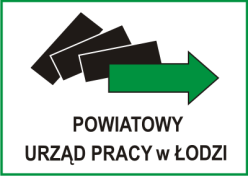 Łódź, dnia 28.06.2021r.INFORMACJA Z OTWARCIA OFERTZamawiający Miasto Łódź- Powiatowy Urząd Pracy w Łodzi, 93-121 Łódź, 
ul. Milionowa 91, na podstawie art. 222 ust. 5 ustawy z dnia 11września 2019r. –Prawo zamówień publicznych (Dz. U. 2019 poz. 2019 ze zm.) przekazuje informację z otwarcia ofert w postępowaniu o udzielenie zamówienia publicznego pn. „Dostawa materiałów eksploatacyjnych do drukarek i urządzeń wielofunkcyjnych”.
Do upływu terminu składa ofert do Zamawiającego wpłynęły następujące oferty:
Numer ofertyNazwa (firma) i adres WykonawcyCena oferty brutto (PLN)TonaTuszu.pl Sp. z o.o.
ul. Grzybowska 87
00-844 Warszawa276 750,00 zł bruttoPraxis Łódź Pilecka i Petlak Spółka jawna
ul. Wólczańska 66
90-516 Łódź282 800,37 zł brutto